Californian Nationals Tennessee 2020 Open winners circle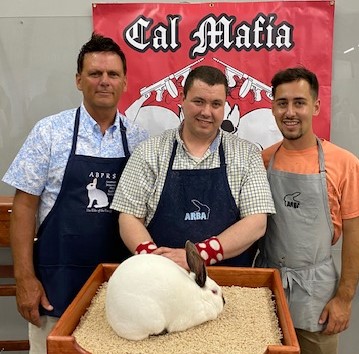 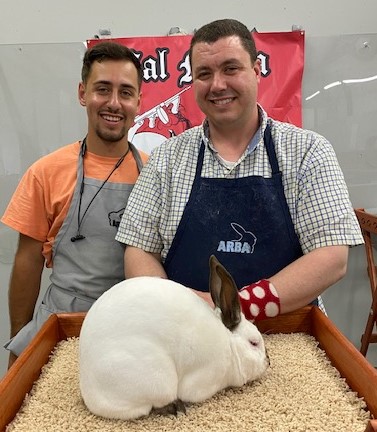 Best Sr Buck							Best Sr DoeJonathan Herbert/Randy Shumaker				Jonathan Herbert/Randy Shumaker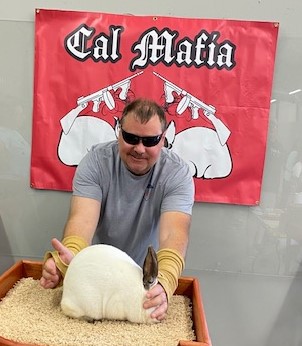 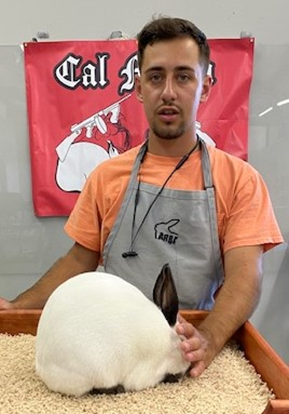 Best 6/8 Buck- BOS of Breed					Best 6/8 DoeRobert Donnell						Jonathan Herbert/Randy Shumaker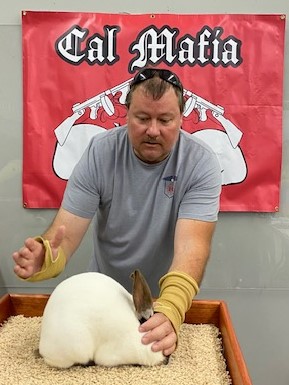 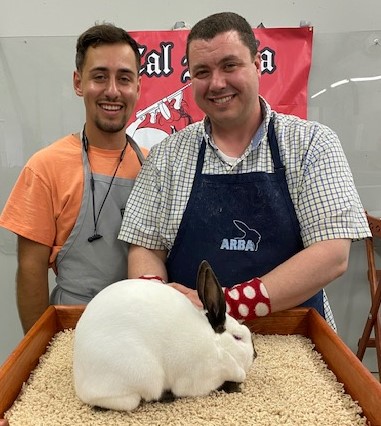 Best Jr Buck							Best Jr DoeRobert Donnell						Jonathan Herbert/Randy Shumaker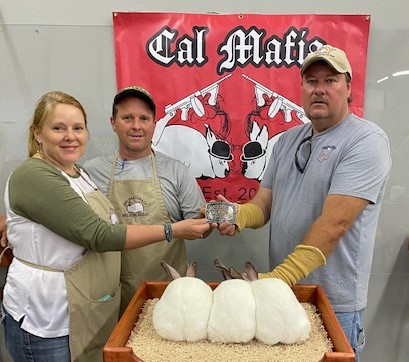 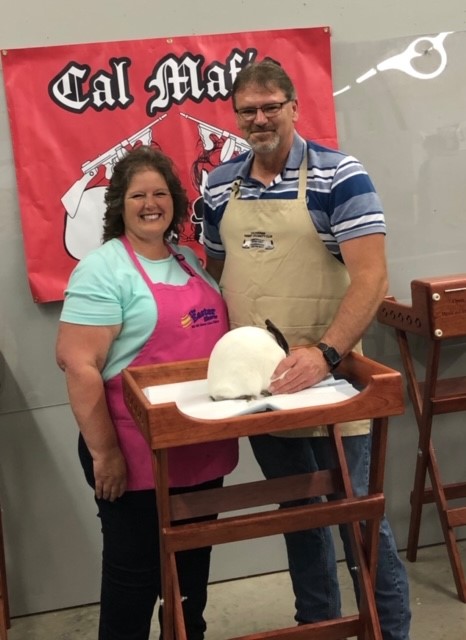 Best Meat Pen						Best single FryerTravis/Jodi Britton						Joan/Milton Simmons